MURAL MES DE JUNIO DEL 2021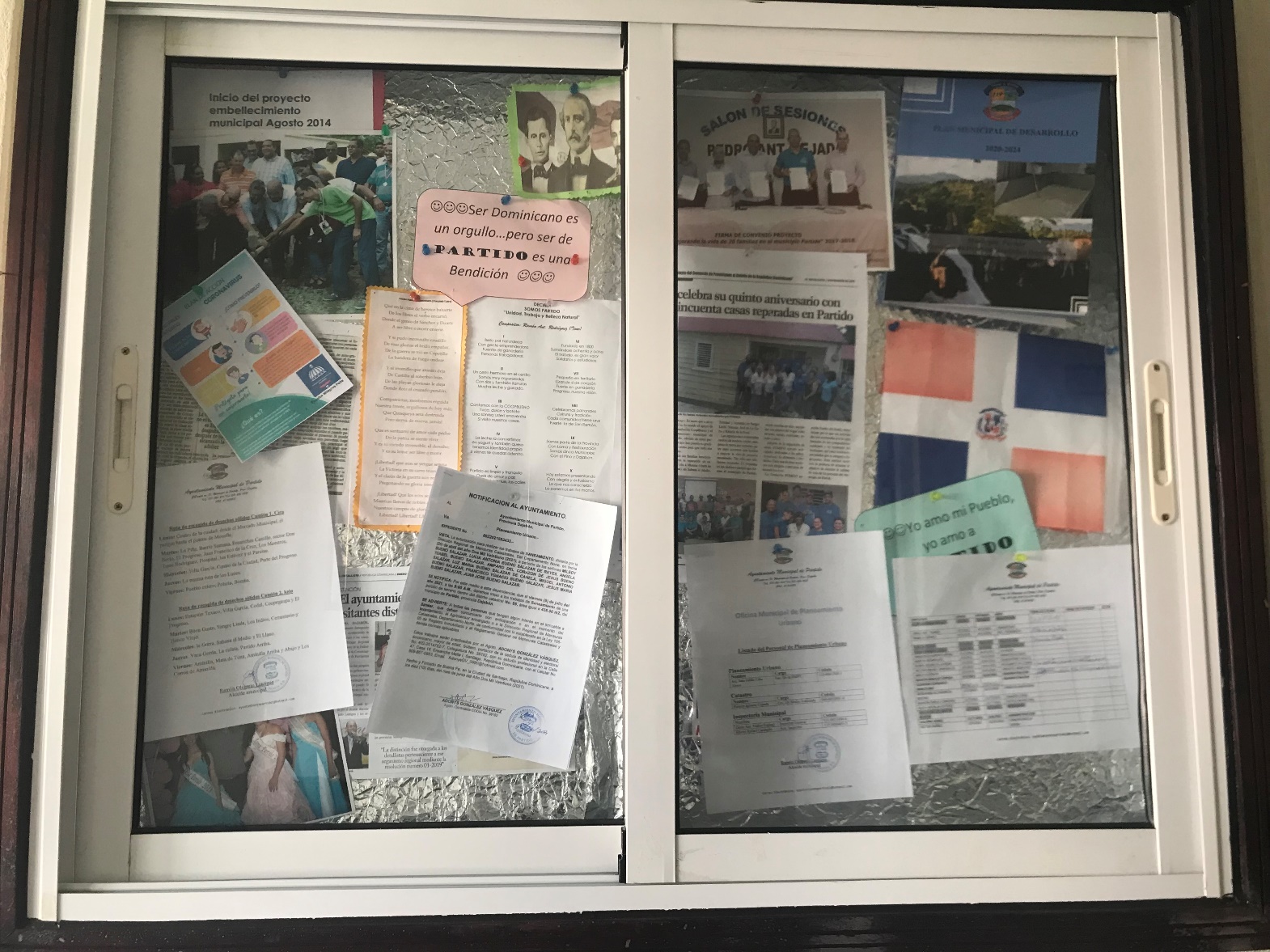 